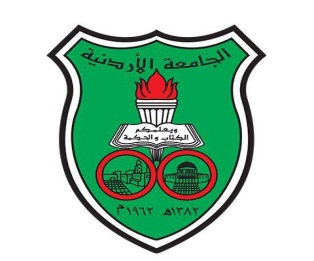 الجامعة الأردنيةنموذج غياب بعذر عن الامتحان النهائياسم الطالب/الطالبةالرقم الجامعيرقم الخلوي:الايميل:الفصل الدراسيالكليةالقسمالتخصصاسم المادةرقم المادةالشعبةاسم المدرستاريخ الامتحانساعة الامتحانتقدمت بأعمال الفصل               نعم                          لاسبب الغياب عن الامتحان النهائيالمرفقات إن وجدت:اشهد على صحة المعلومات الواردة أعلاه:توقيع الطالب/ الطالبة:                                                     التاريخ:      /     /2021اشهد على صحة المعلومات الواردة أعلاه:توقيع الطالب/ الطالبة:                                                     التاريخ:      /     /2021رأي عميد الكلية:         أوافق                    لا أوافقتوقيع عميد الكلية:التاريخ:     /    /2021